附件3报名二维码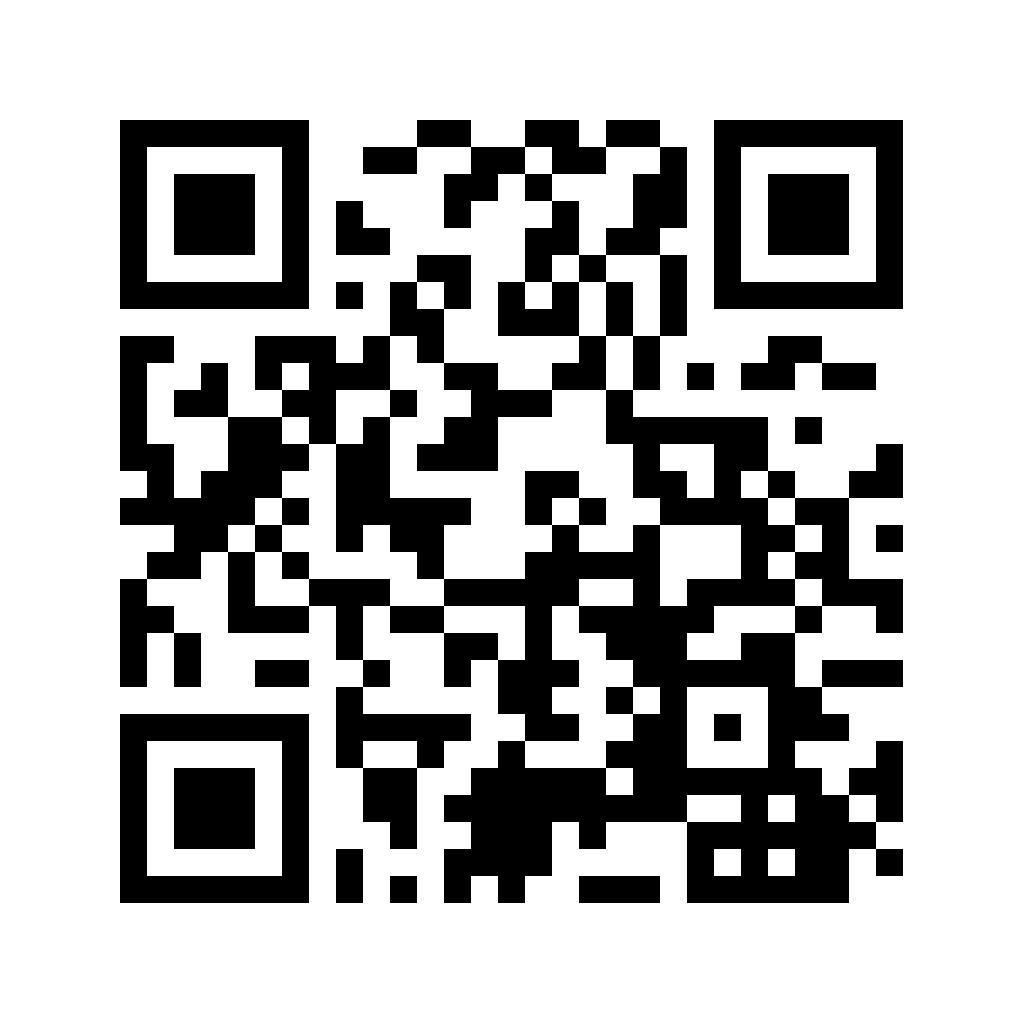 